Promoting Women in MathematicsHere’s Sara Zahedi, the woman I told you about earlier, who won a prestigious EMS prize this year: https://plus.maths.org/content/international-womens-day-2017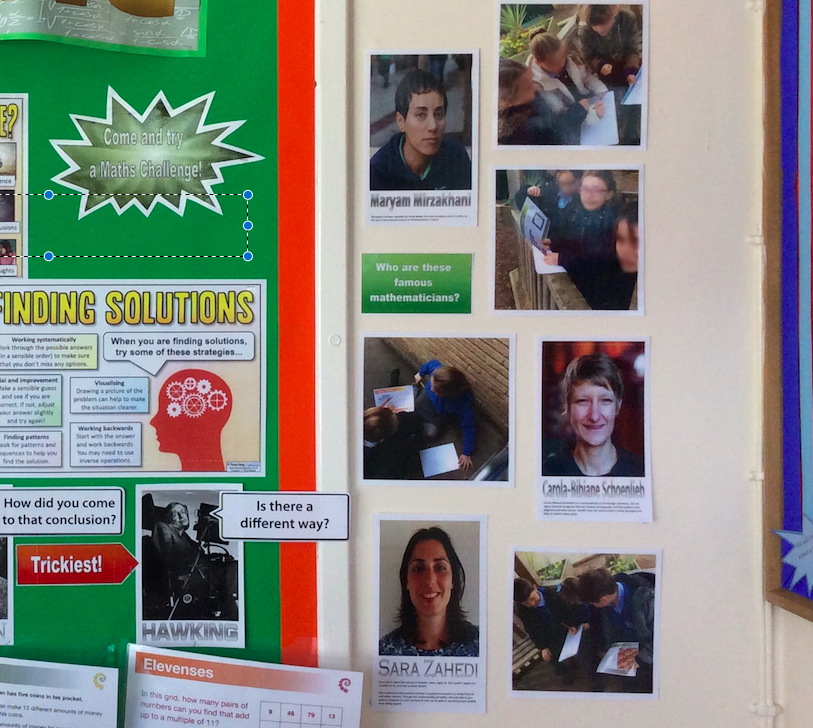 Maryam Mizarkhani is the first woman to win a fields medal: https://plus.maths.org/content/mmI also really like Carola Schonlieb from DAMTP, here’s a reasonable accessible article about her work: https://plus.maths.org/content/what-eye-cant-seeand a video with her https://plus.maths.org/content/mathematical-moments-carola-schonliebAlso, there are quite a few women in our careers library (interviews with people who use maths in their jobs) https://plus.maths.org/content/CareerIIFor example, there’s https://plus.maths.org/content/career-interview-space-scientist-and-science-communicator a space scientist and TV personalityThese are all alive, and mostly not famous or historically significant. For dead and significant people, what aboutEmmy Noether:https://plus.maths.org/content/against-oddsFlorenceNightingale:https://plus.maths.org/content/florence-nightingale-compassionate-statisticianor Sophie Germain or Sofia Kovalevskaya https://plus.maths.org/content/pluschat-20#womenAlso, we’ve just finished a series of interviews with 6 women mathematicians here at Cambridge, to complement a photo exhibition that will display portraits of the women https://plus.maths.org/content/womenHope that helps!